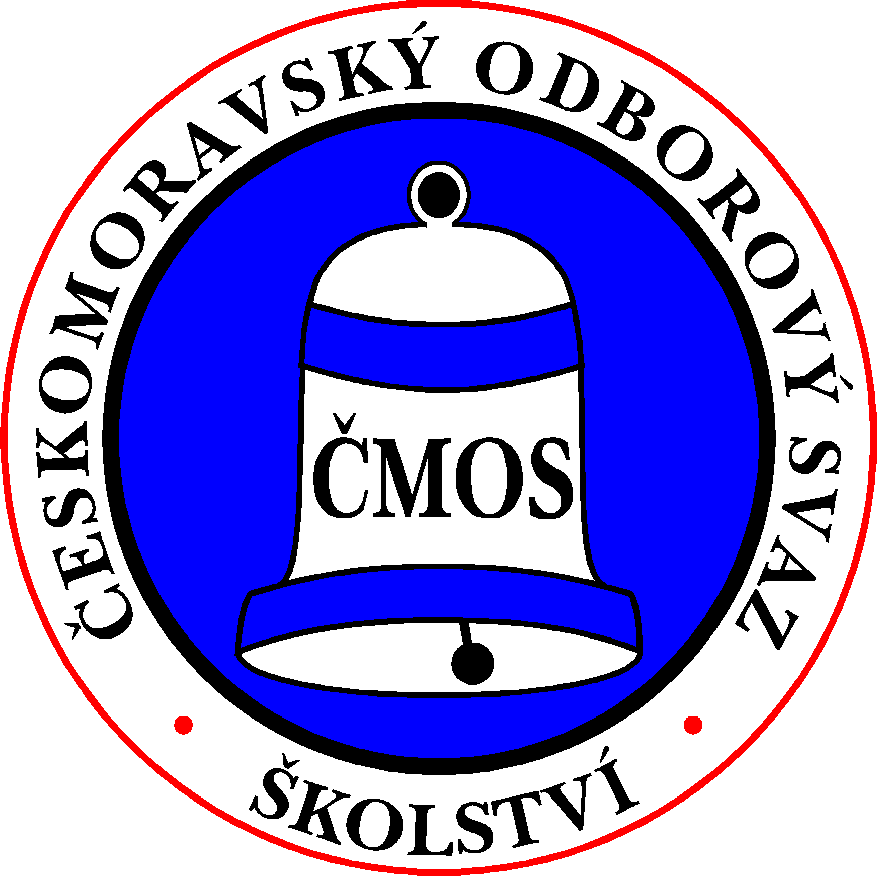 ČESKOMORAVSKÝ ODBOROVÝ SVAZ PRACOVNÍKŮ ŠKOLSTVÍSenovážné náměstí 23, 110 00 Praha 1            ____________________________________________________________________________________                                                                                                 		    členům Předsednictva ČMOS PŠ						              	    předsedkyně RK ČMOS PŠ								    TŠ				____________________________________________________________________________________Vaše č.j. 		Naše č.j. 			Vyřizuje	              		V Praze dne					              		Faflíková                            13. 6. 2022POZVÁNKAna výjezdní 20. schůzi Předsednictva ČMOS PŠ,která se uskutečnív pátek 24. června 2022v rekreačním zařízení Crocus v Kežmarských Žĺabech ve Vysokých Tatrách.Zahájení jednání v 9:00 hodinNávrh programu 20. schůze:     1) Schválení programu jednání.     2) Volba ověřovatele zápisu.     3) Kontrola zápisu z 19. schůze P ČMOS PŠ.     4) Aktuální informace.     5) Rozpočet BOZP 2021 a návrh rozpočtu BOZP na rok 2022 (mat. č.  20/01).     6) IX. sjezd ČMOS PŠ – plnění harmonogramu příprav:          Závěry a doporučení pro zpracování Stanov, FŘ a Programu ČMOS PŠ.      7) Různé.      8) Materiály pro informaci.S pozdravem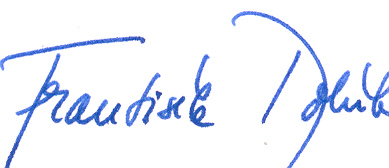 Mgr. František Dobšíkpředseda ČMOS PŠ